9-3 Arcs and Central Angles	Name _______________________________________	Period __________________Using the letters shown in the diagram, name: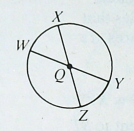 Four central anglesTwo semicirclesFour minor arcsFour major arcs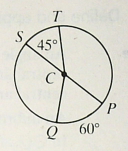 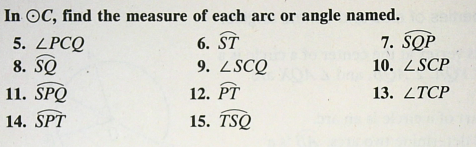 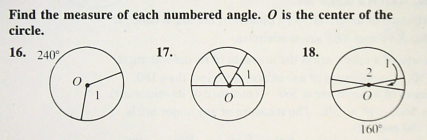 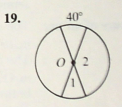 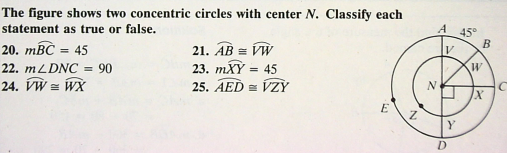 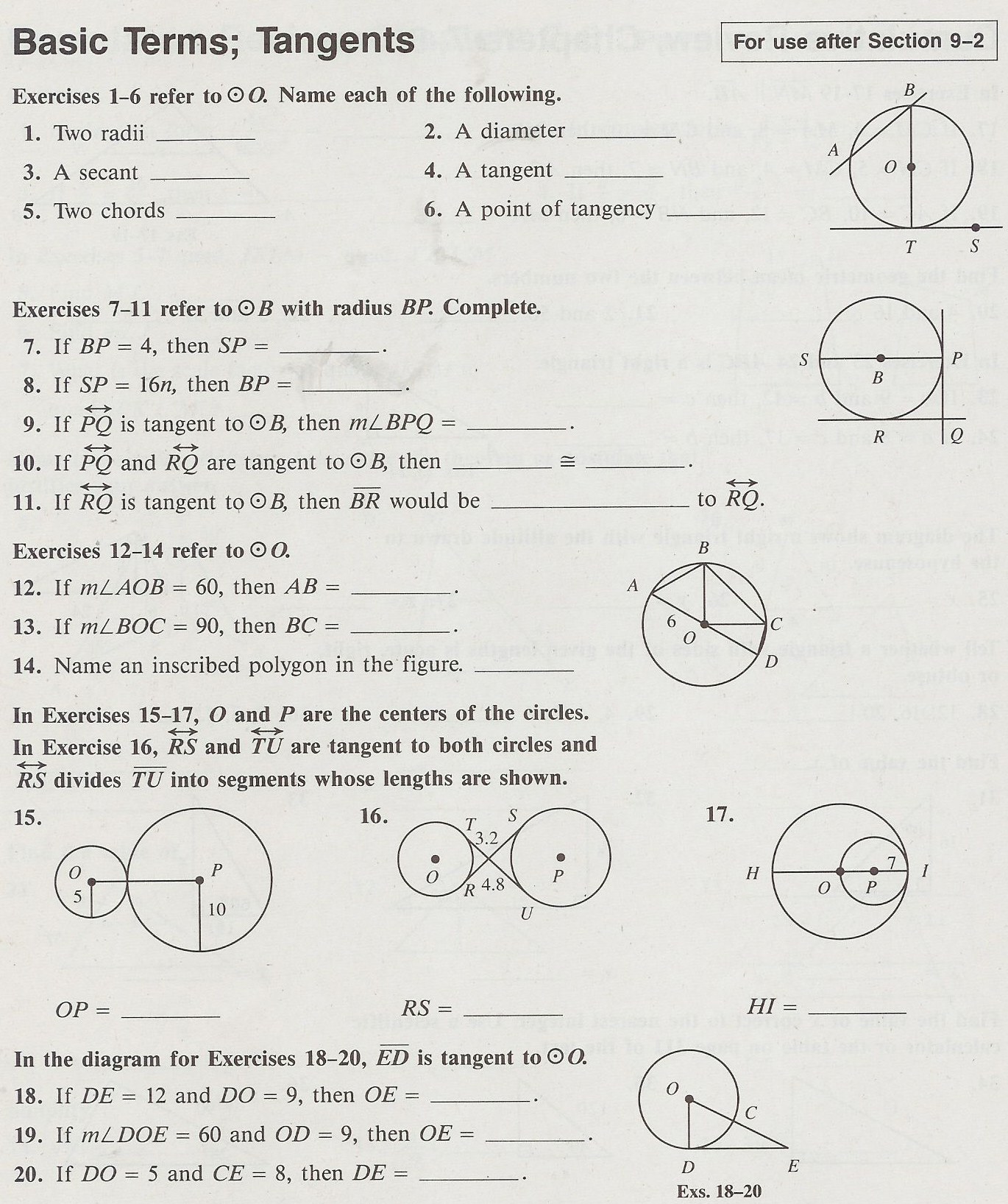 